Jerusalén moderna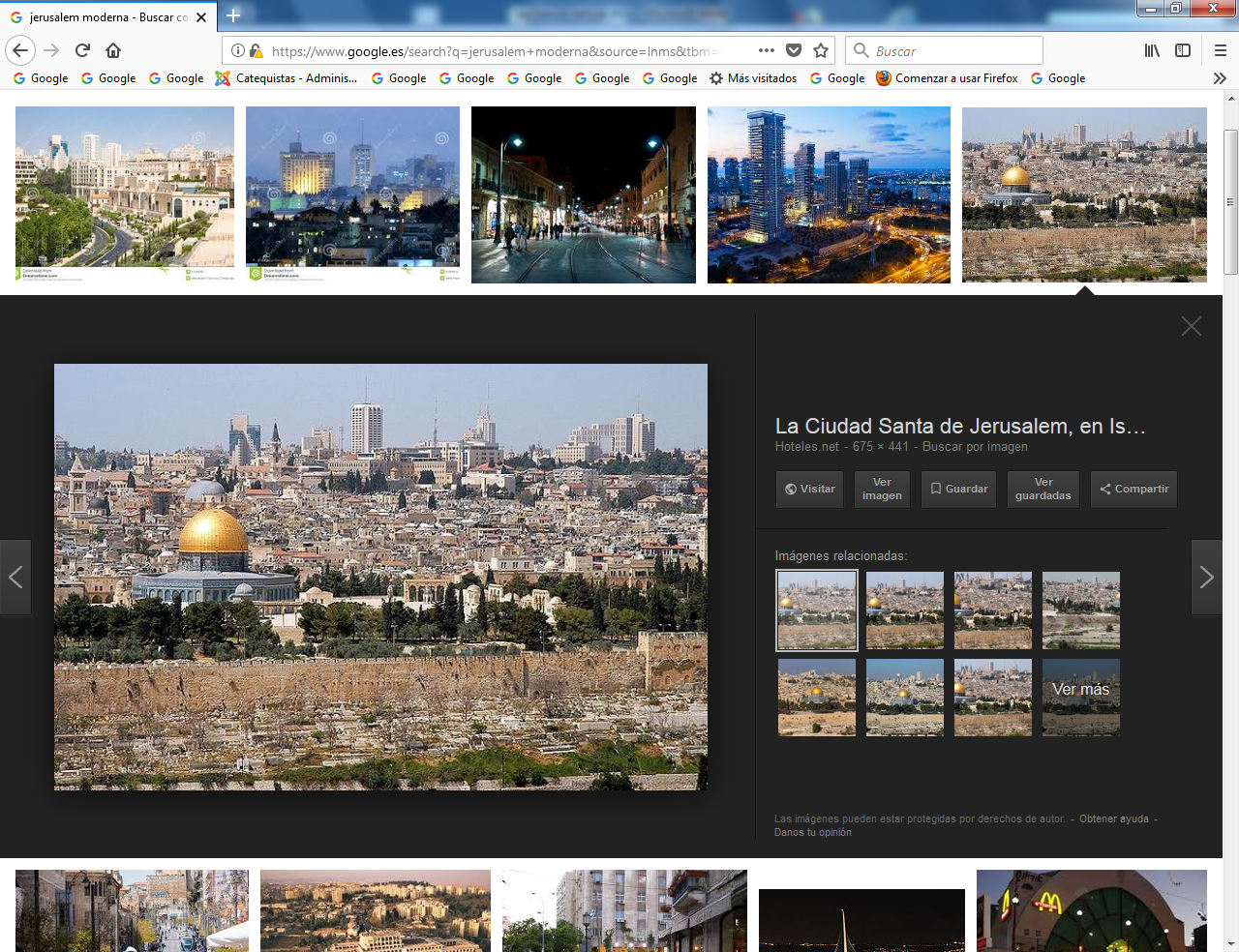 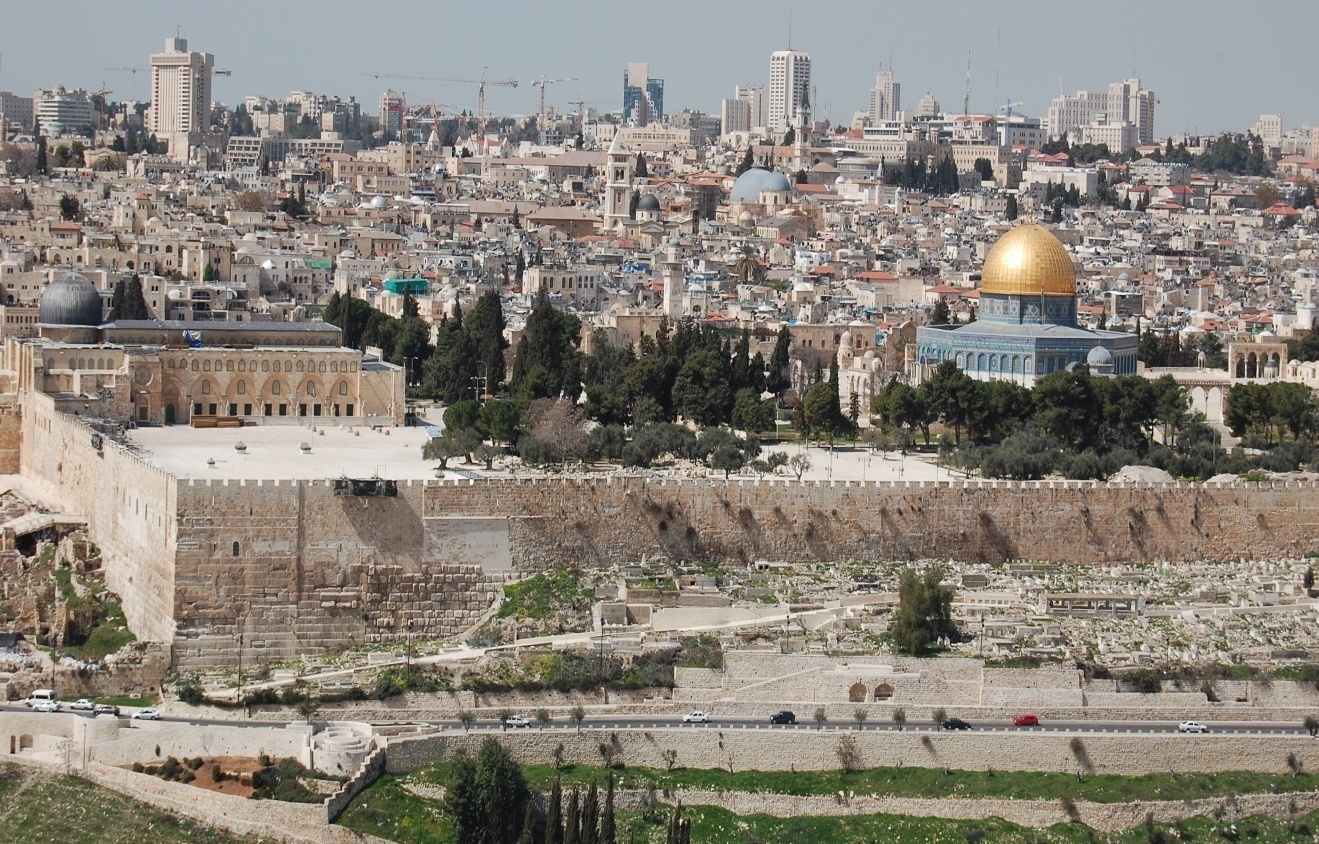 IUDAD ANTIGUA EN TORNO ALA EXPALANADA DE LAS MEZQUITAS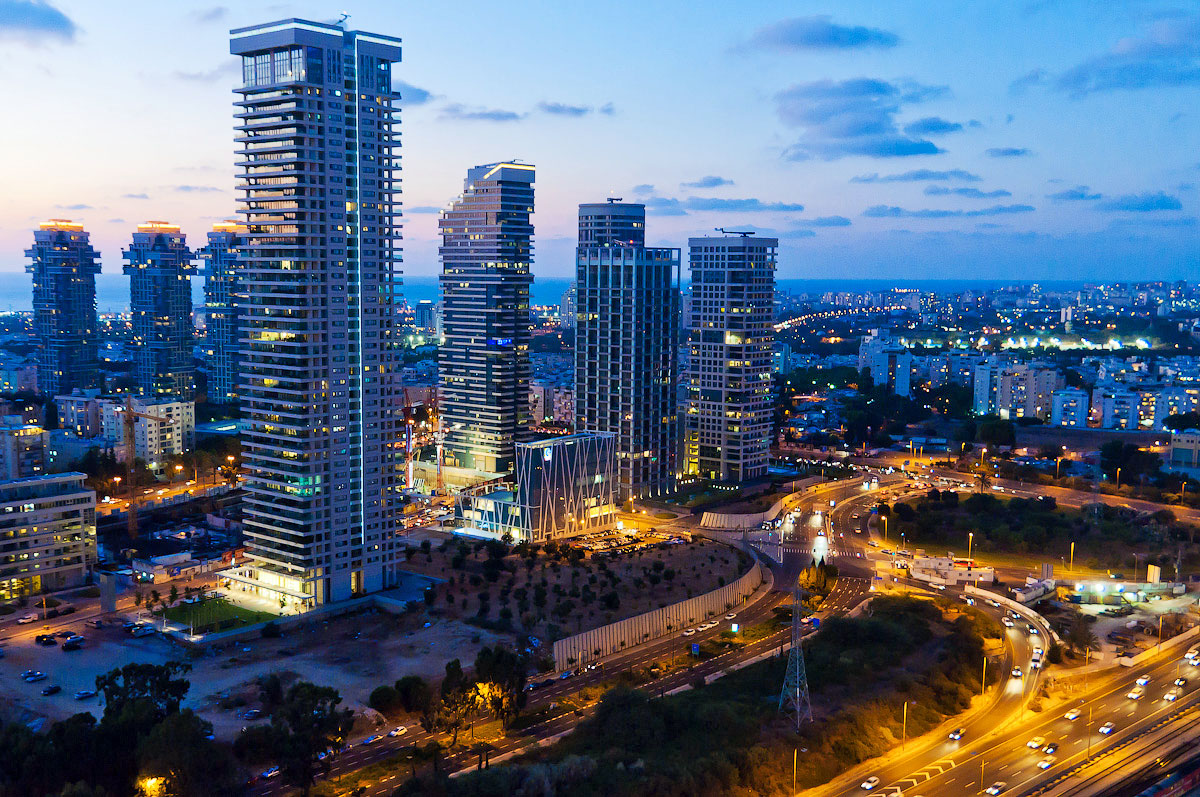 la ciudad moderna: un millón de habitantes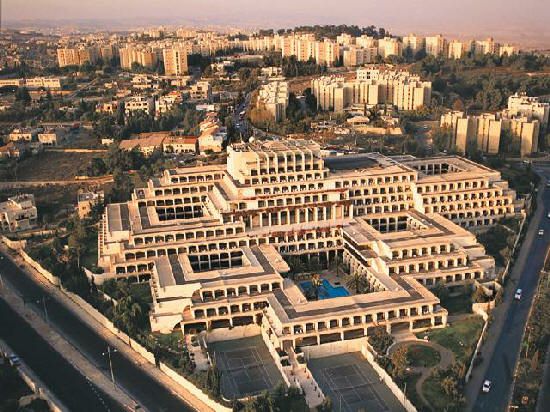 Hotel Dan.  Jerusalén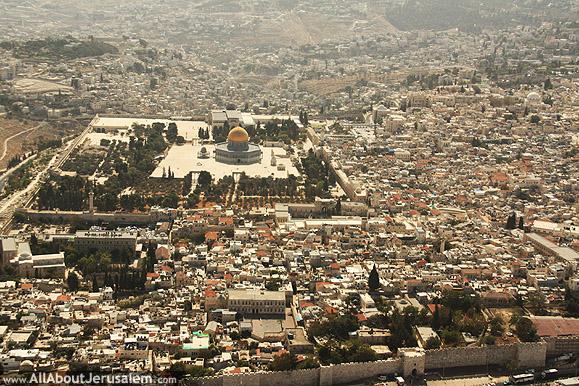 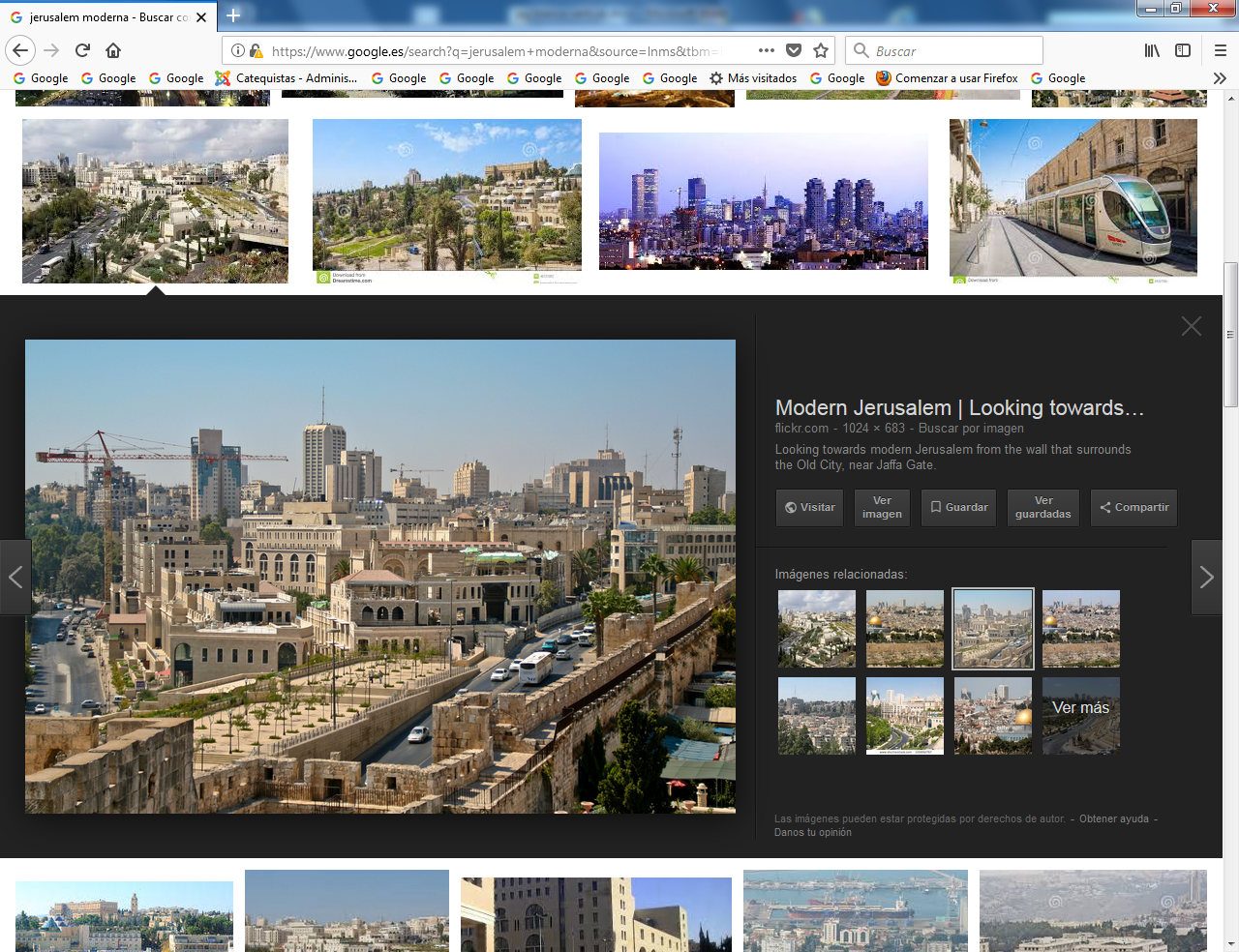 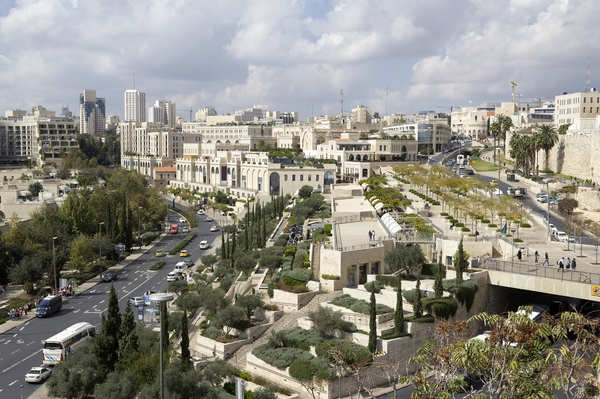 Construcciones, edificios, nuevos modelos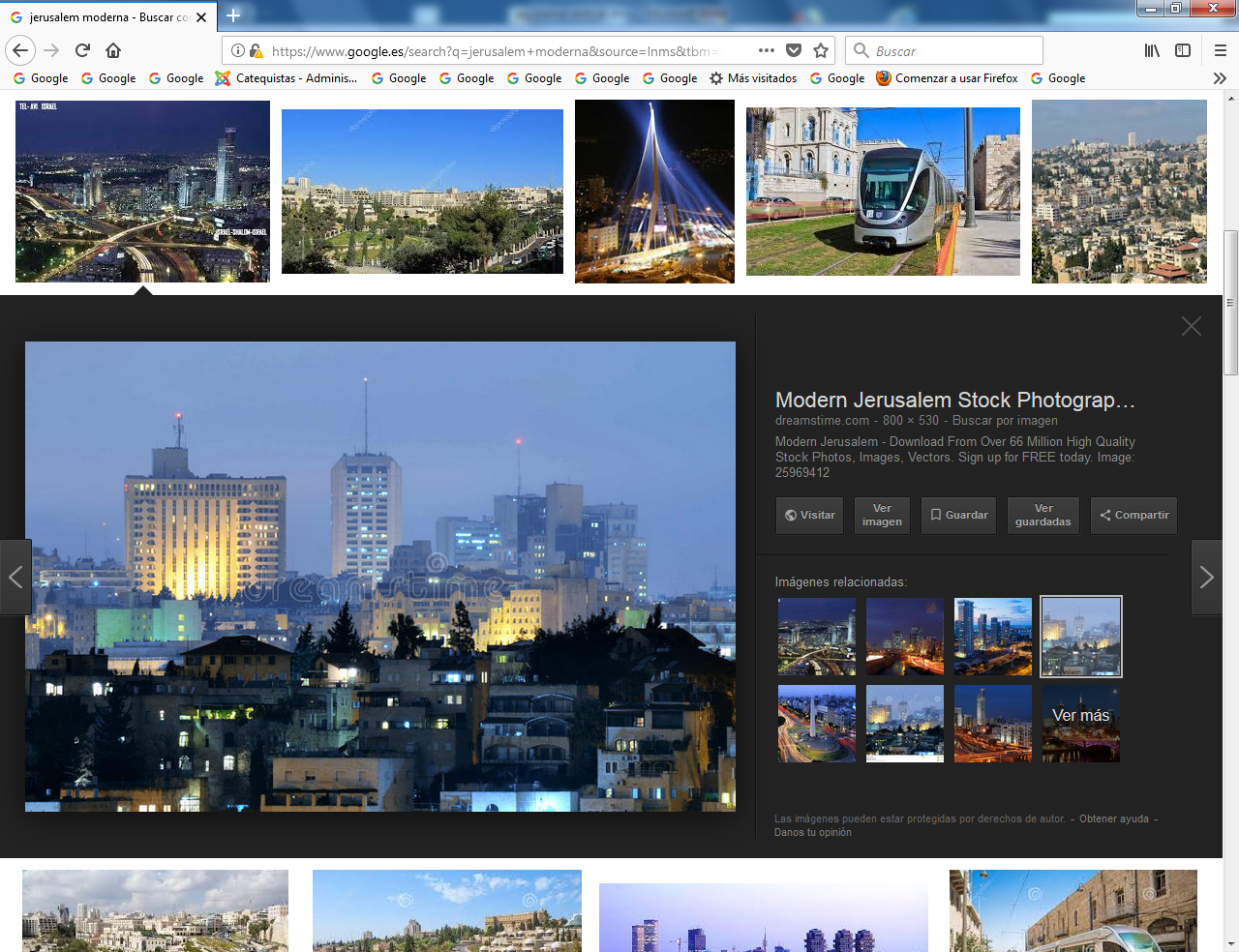 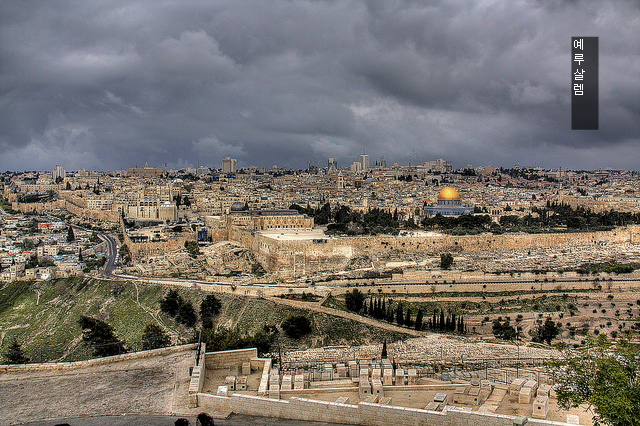 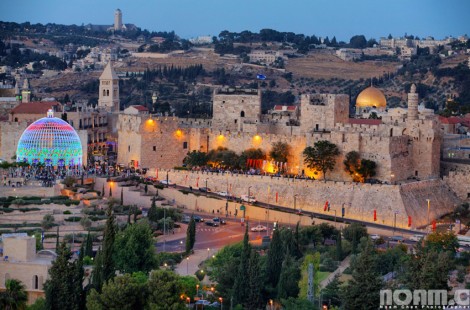 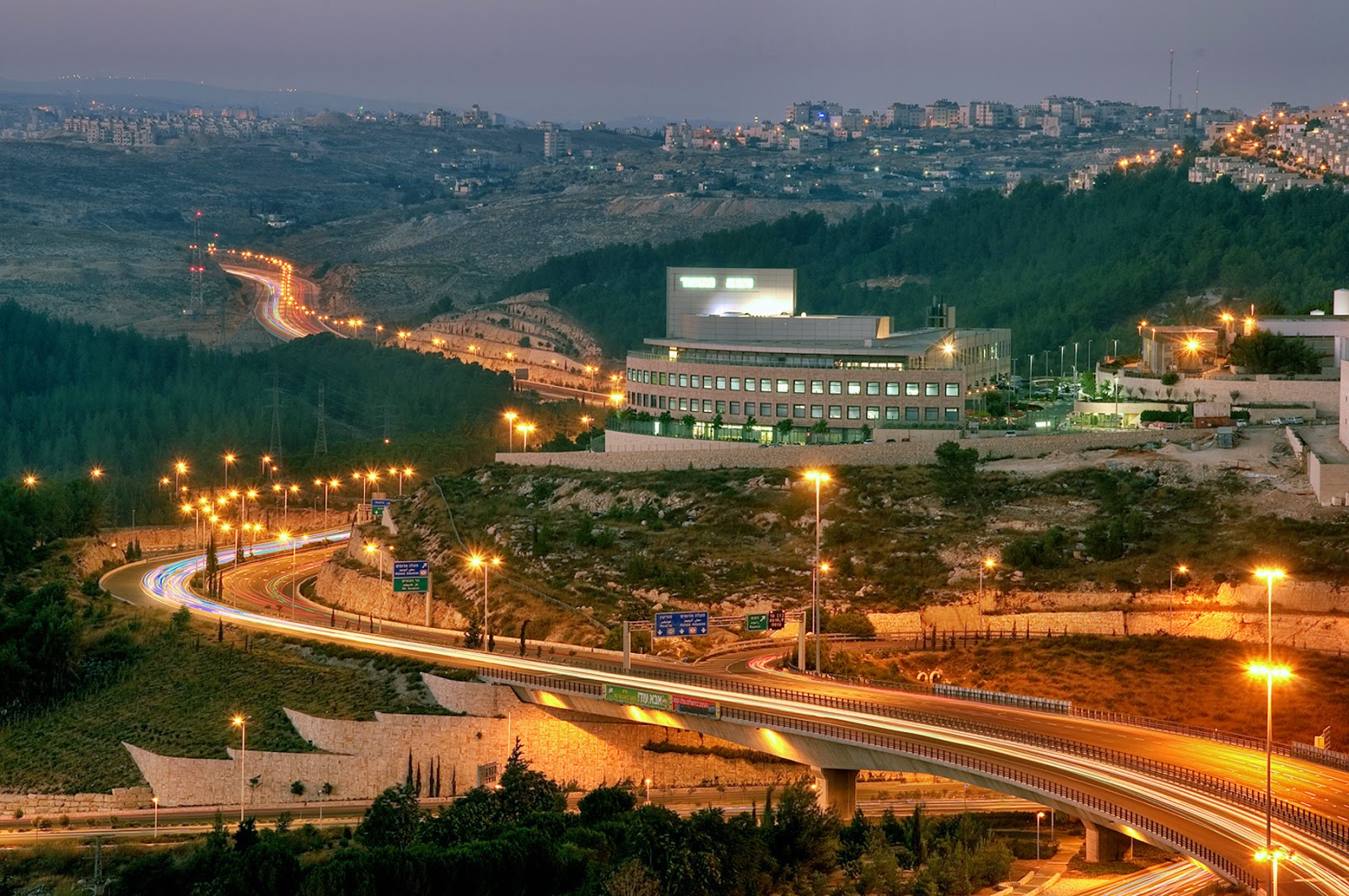 Crecientes entornos de prosperidad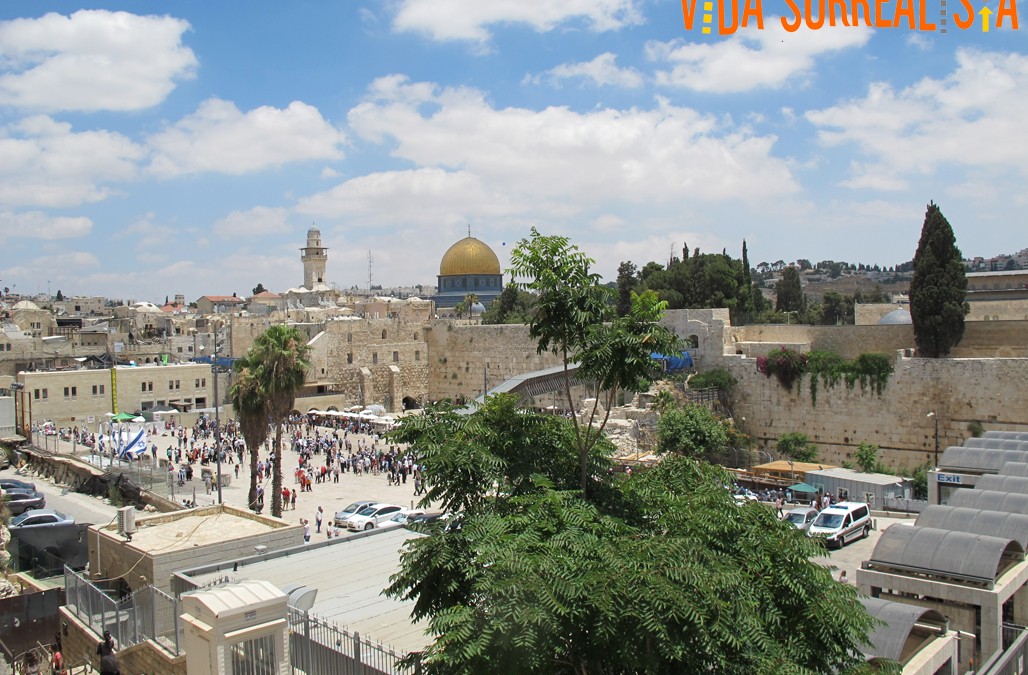 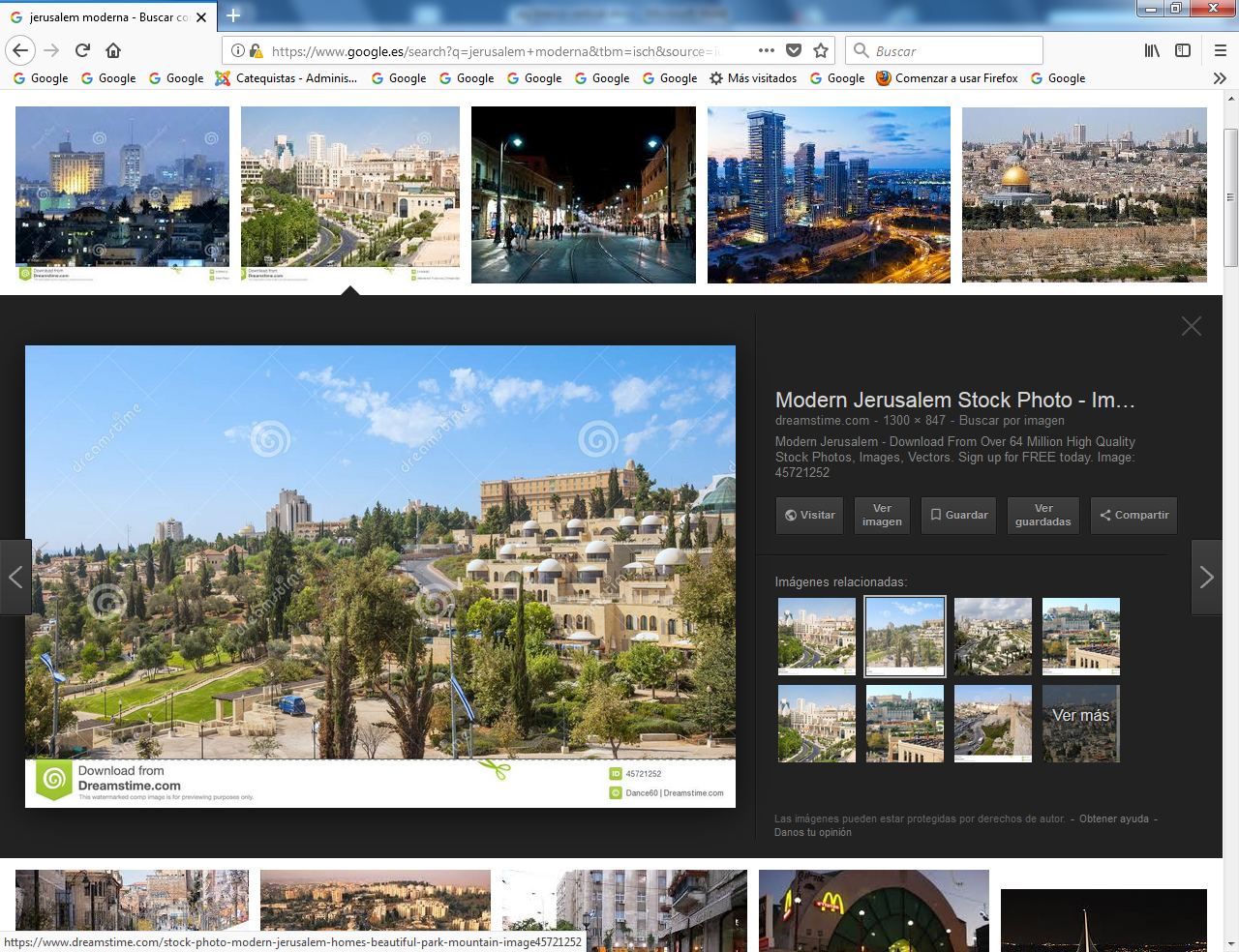 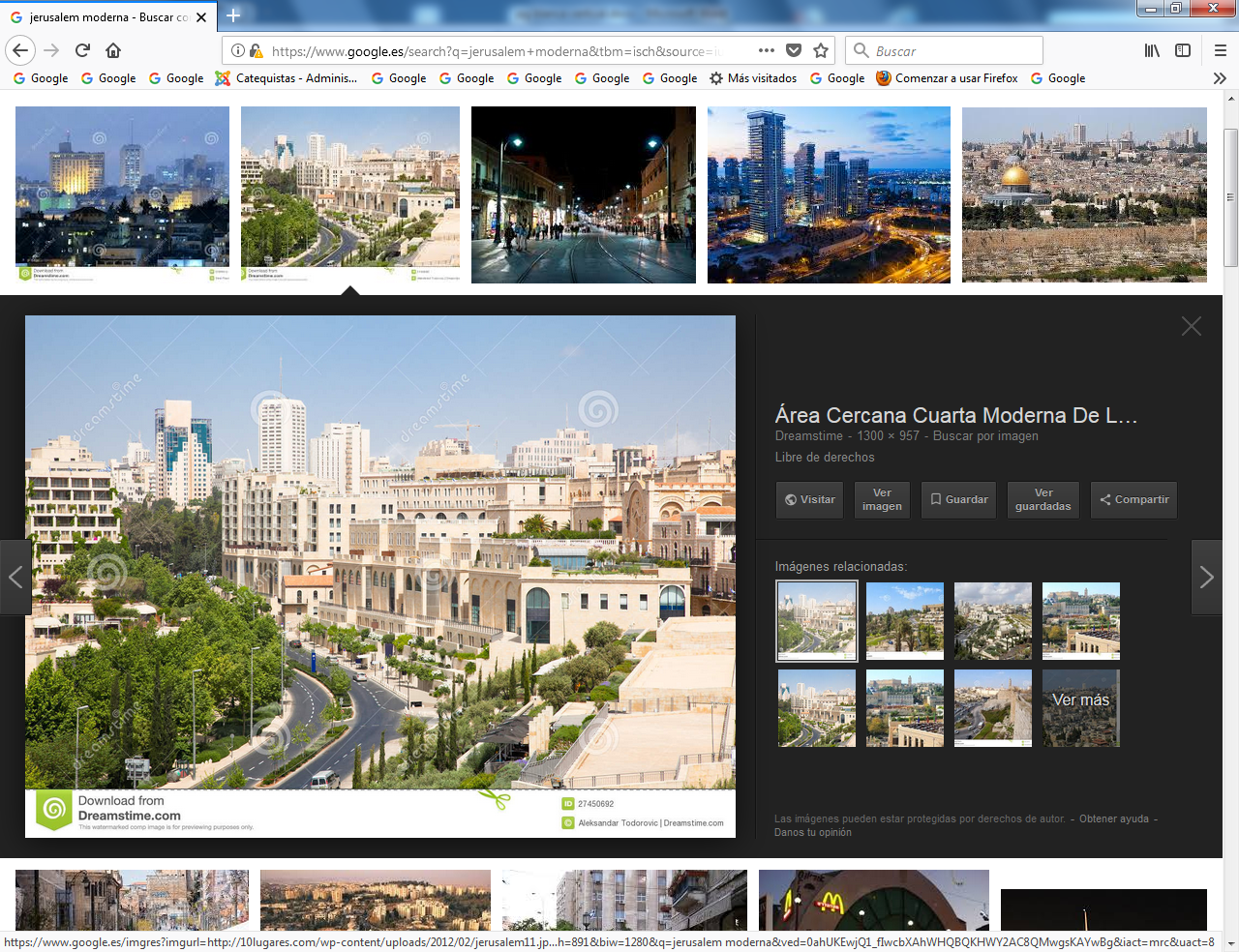 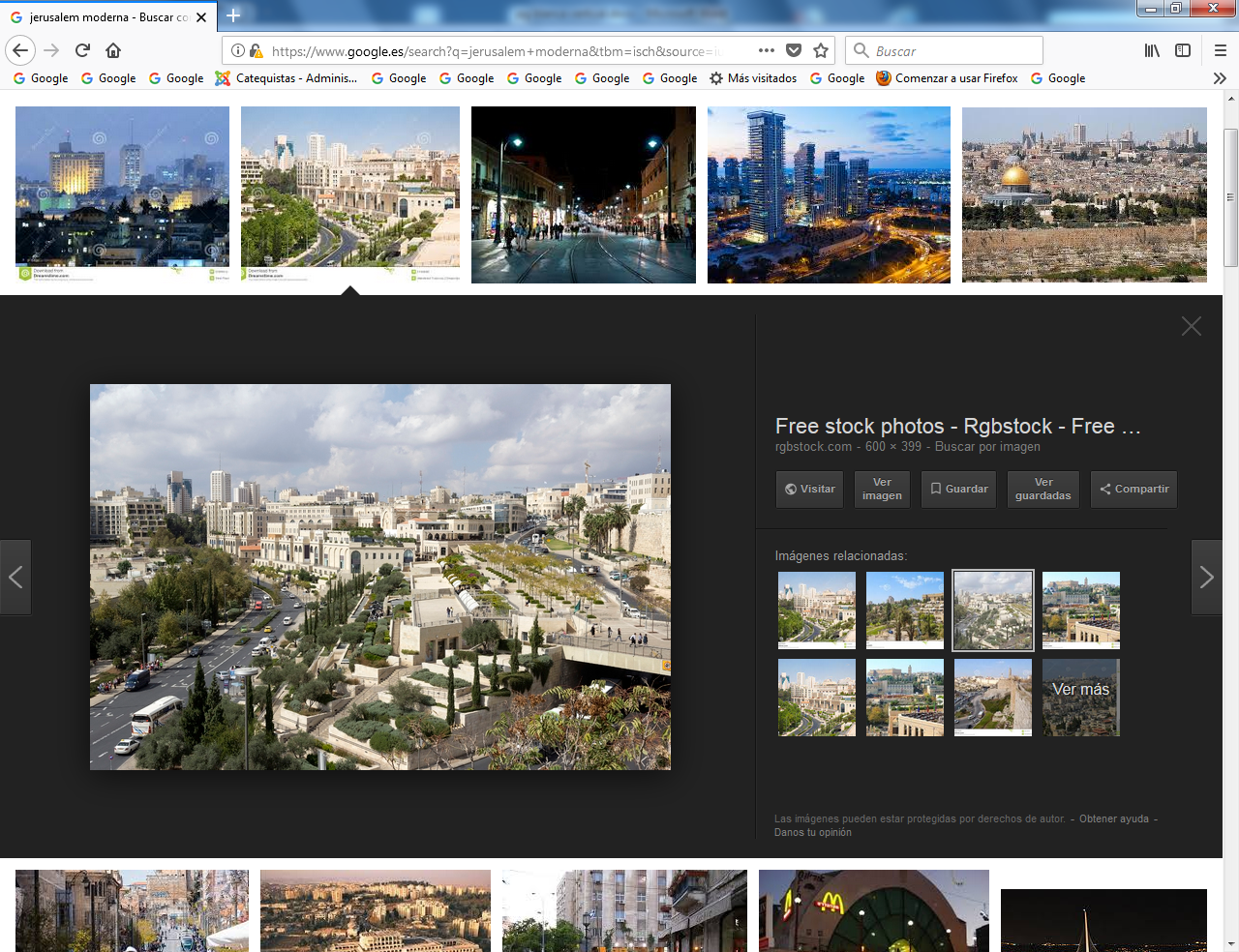 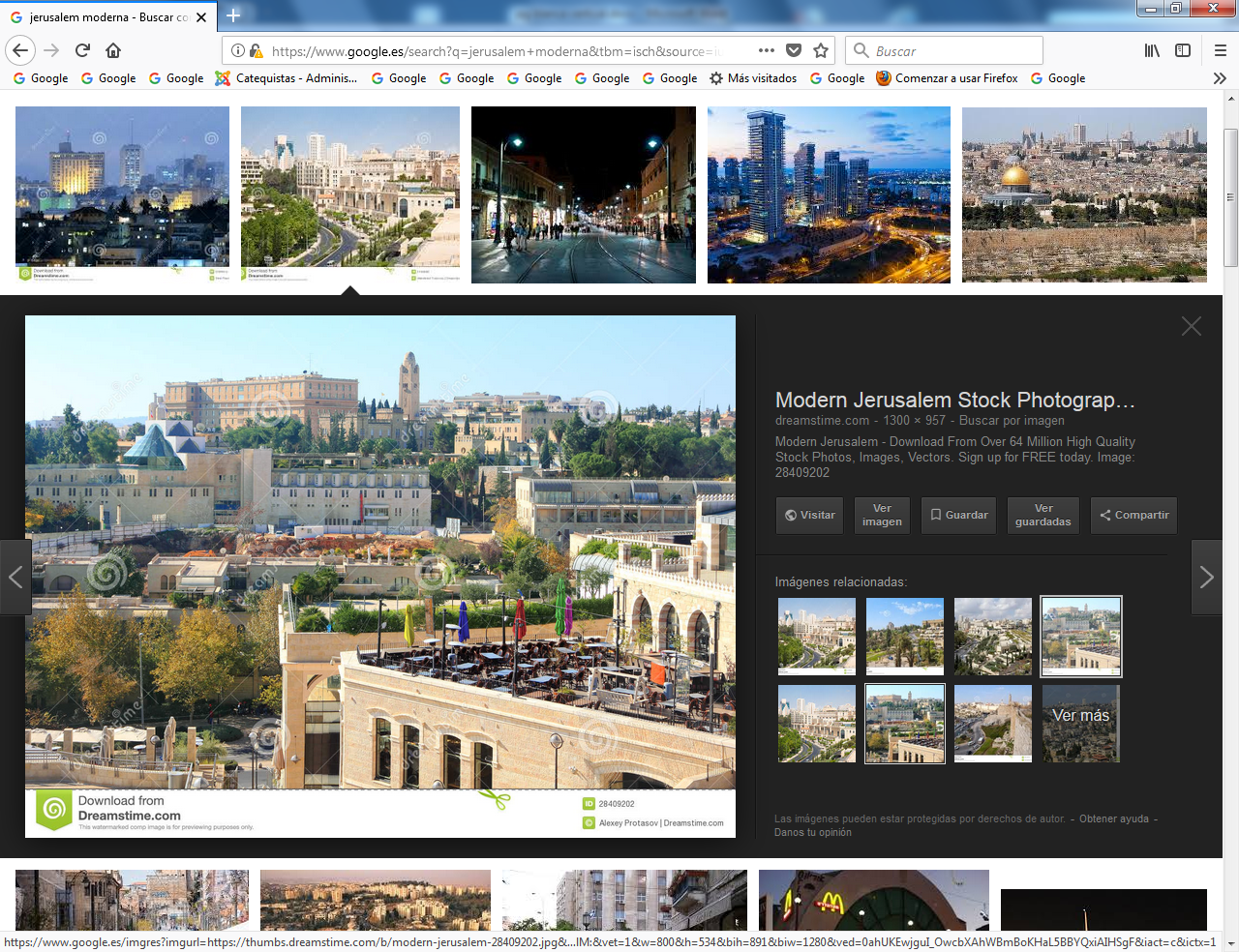 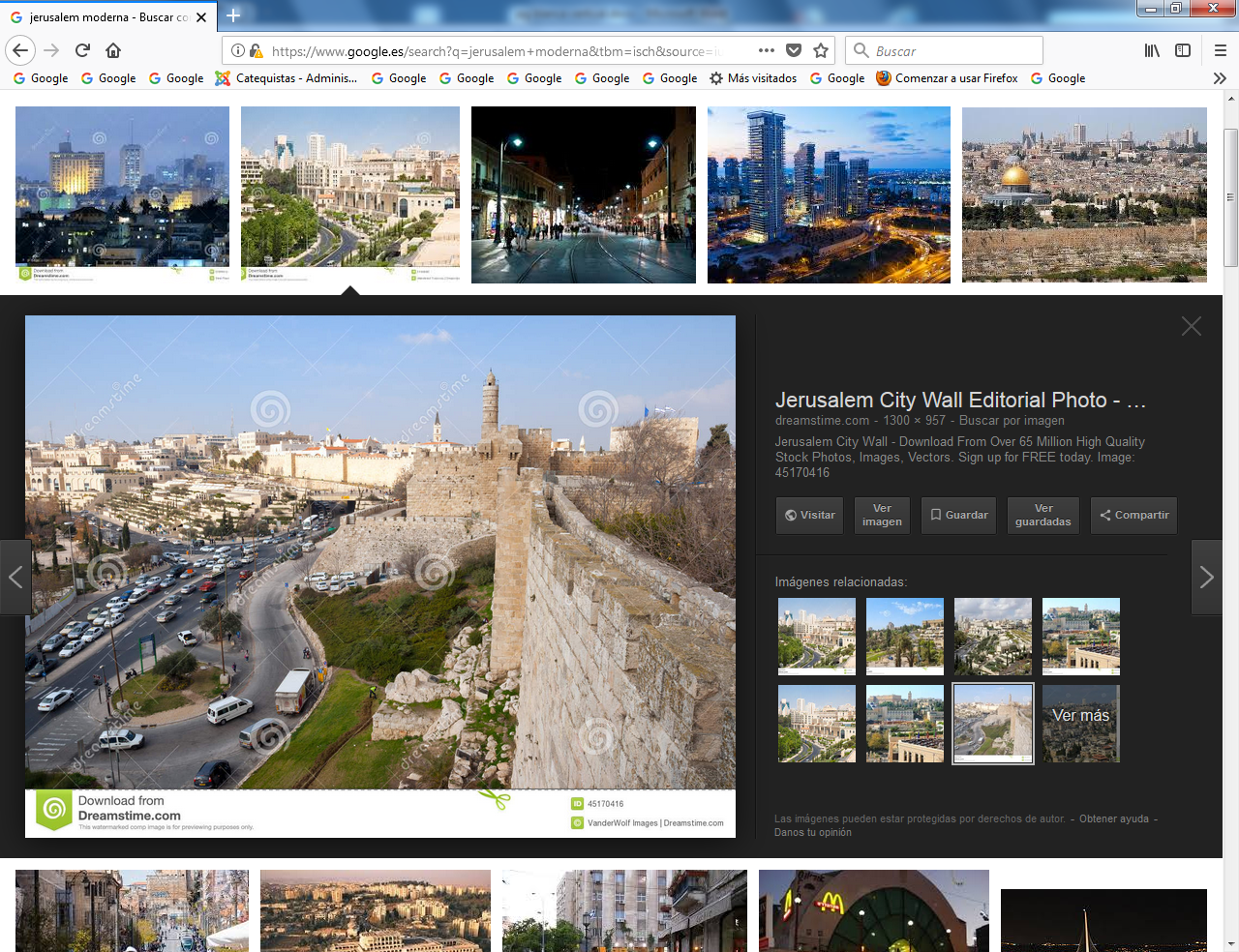 Armonía con el pasado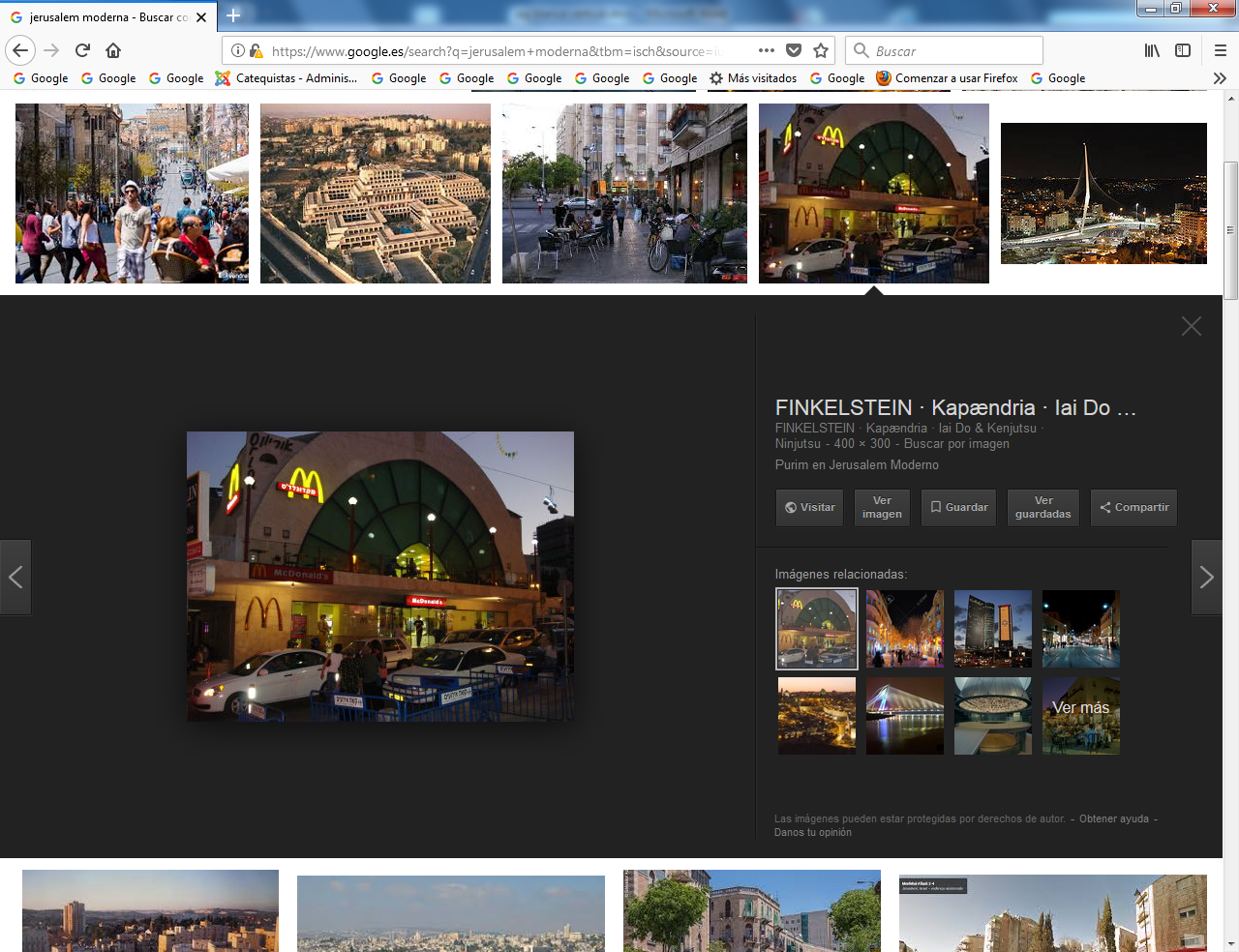 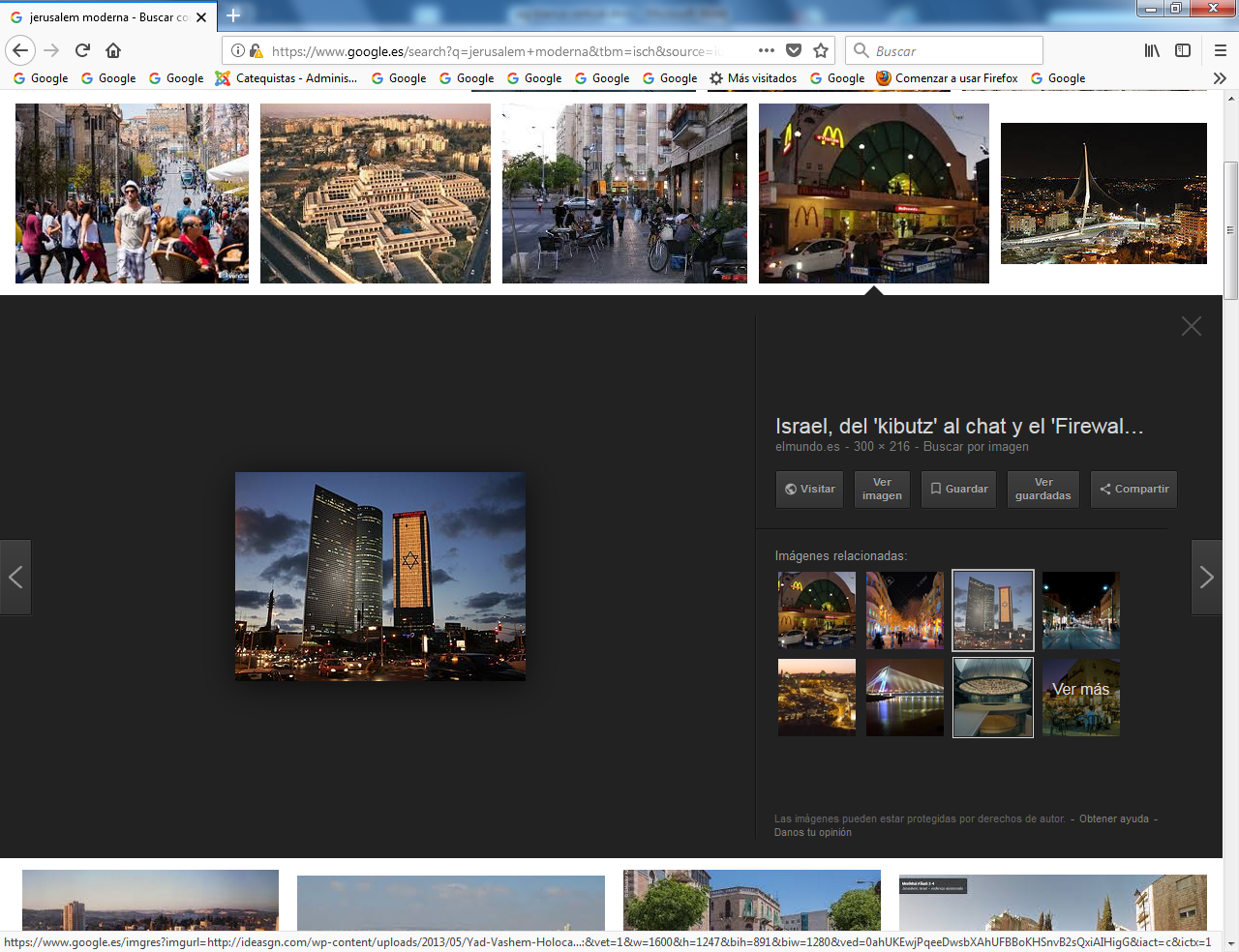 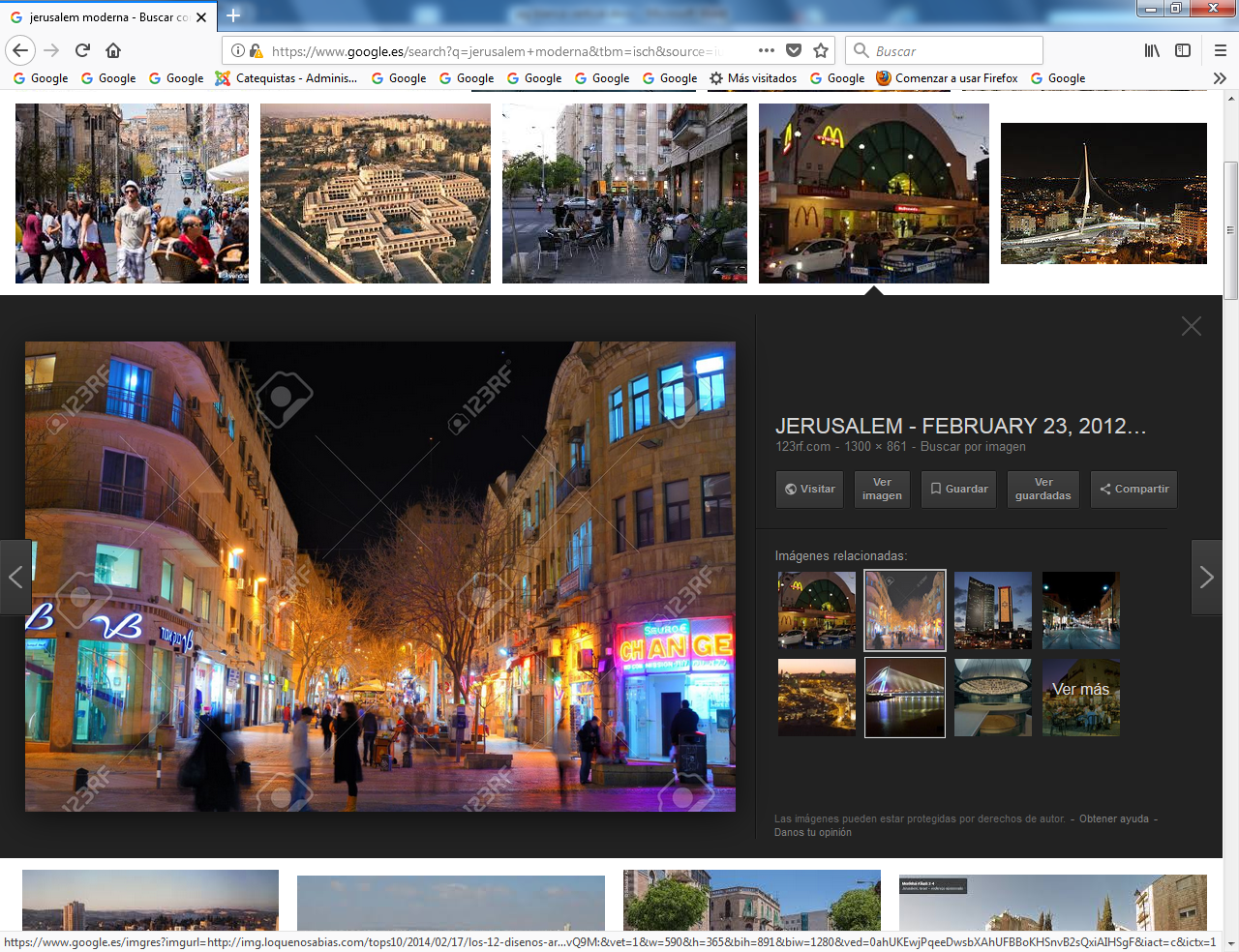 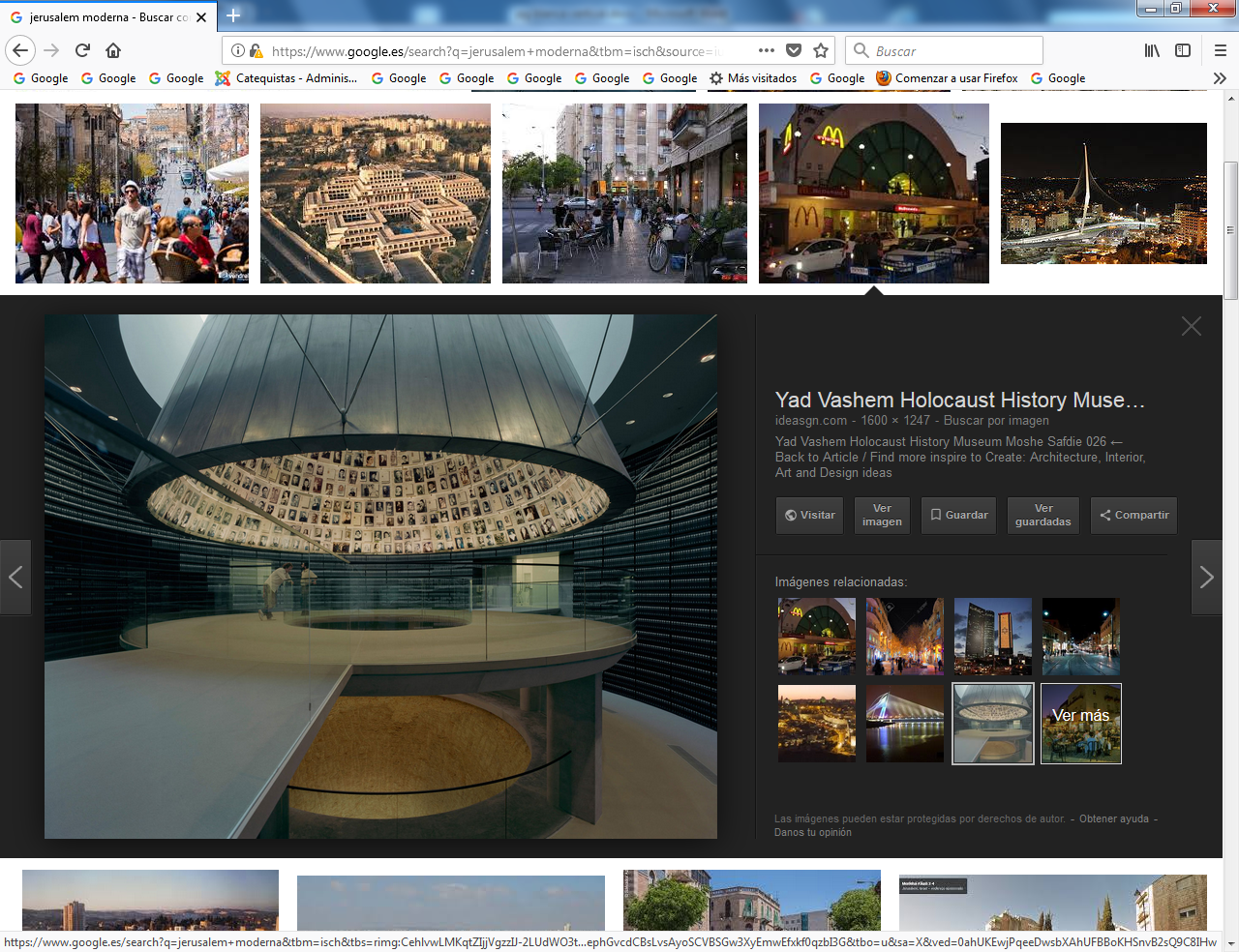 Museo del horror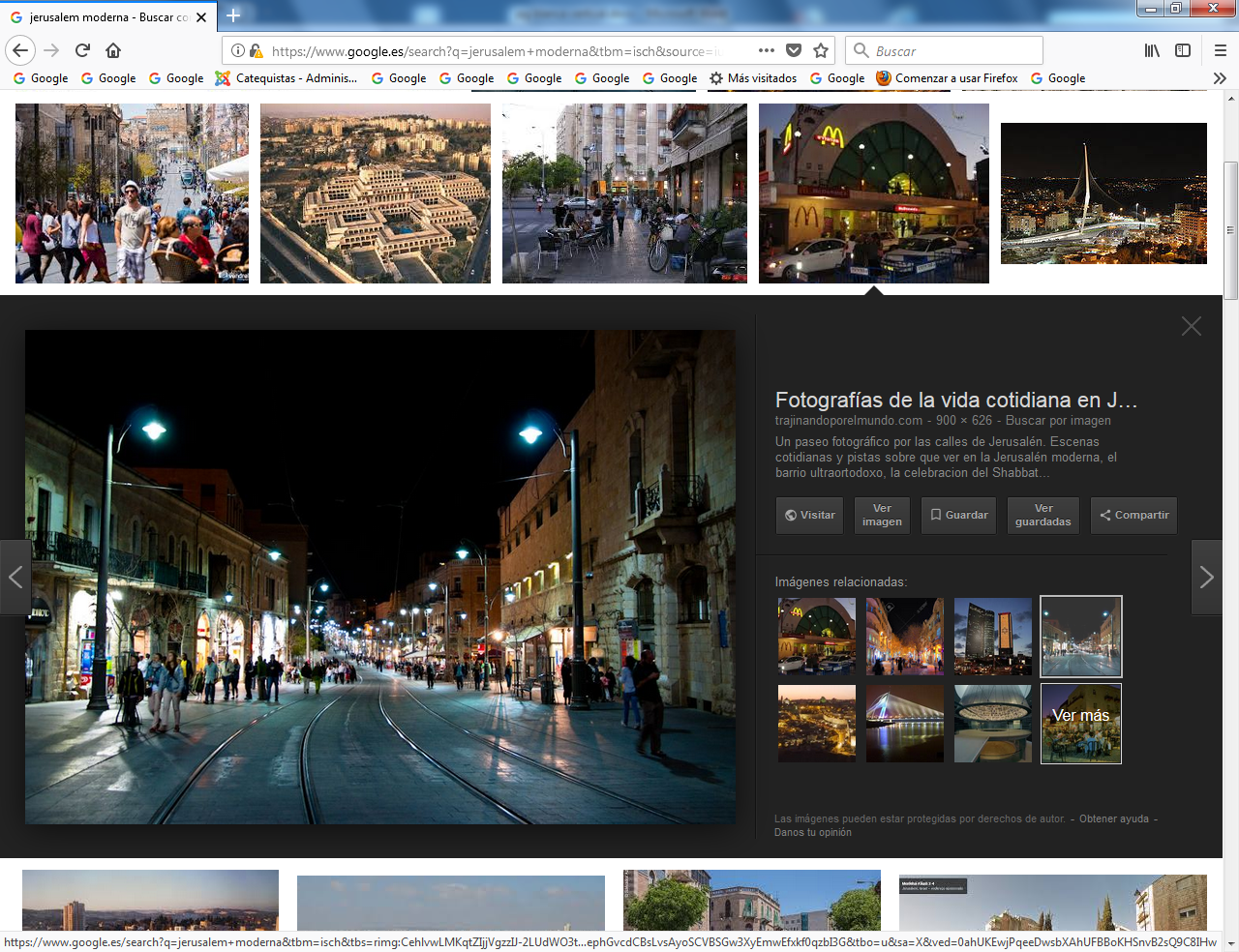 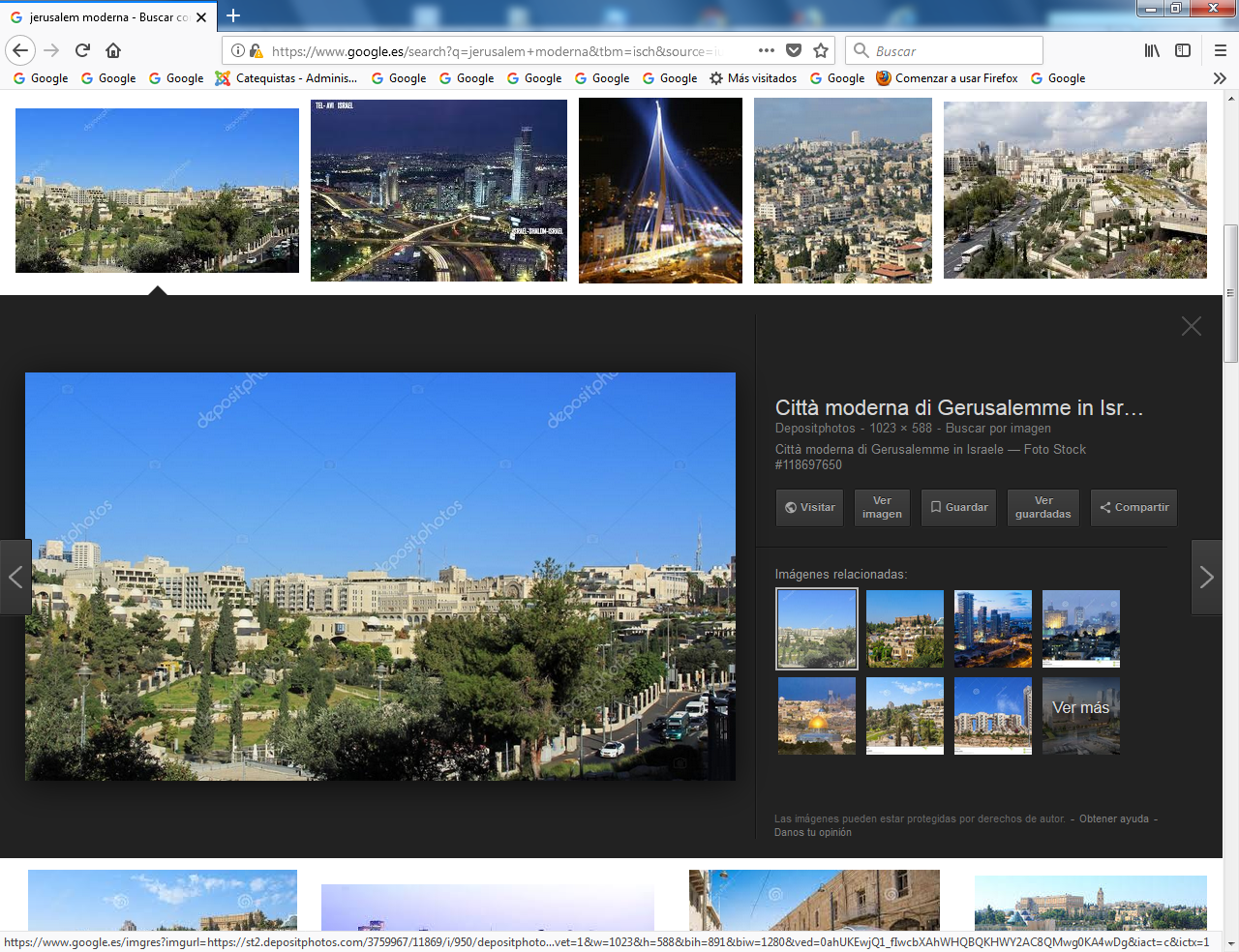 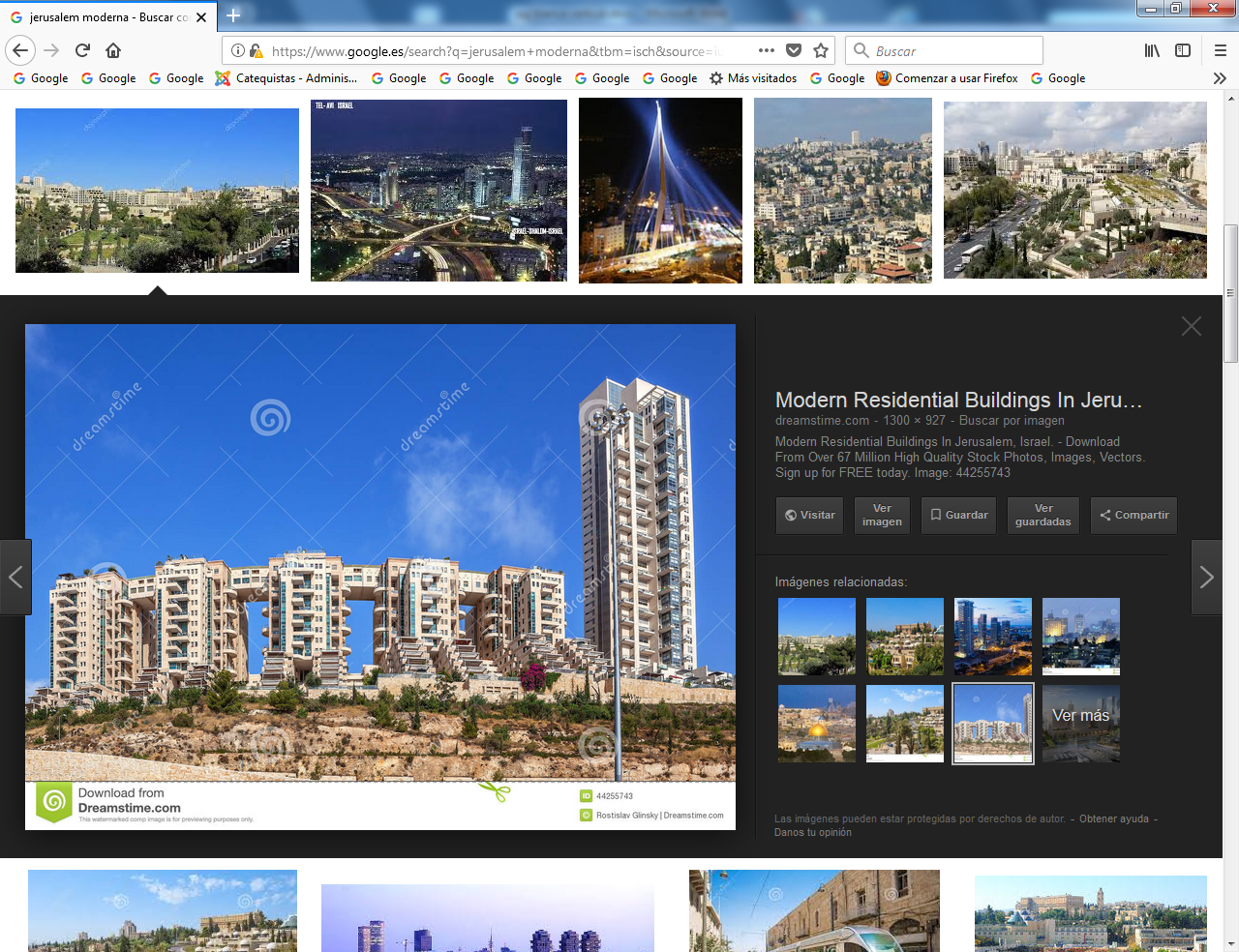 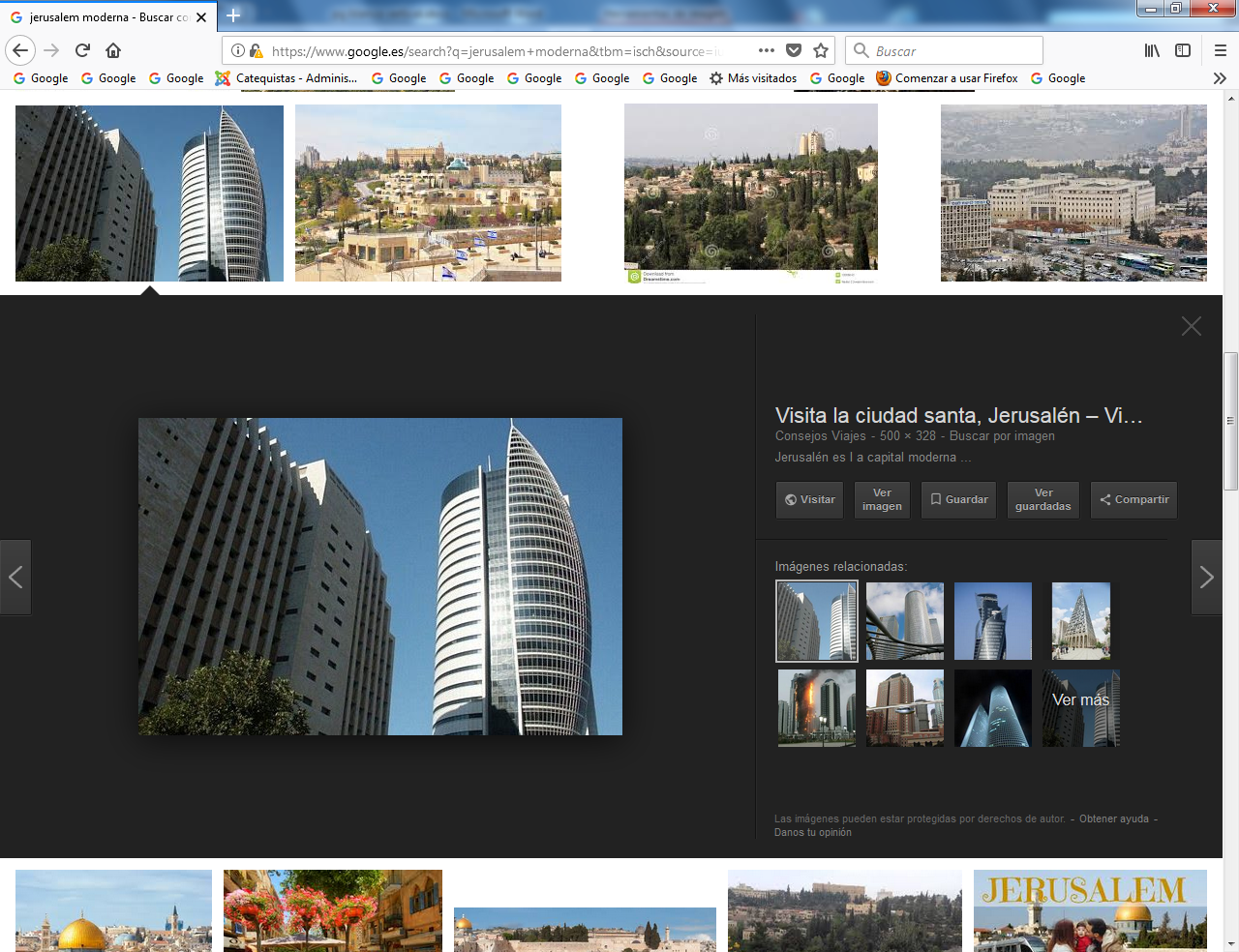 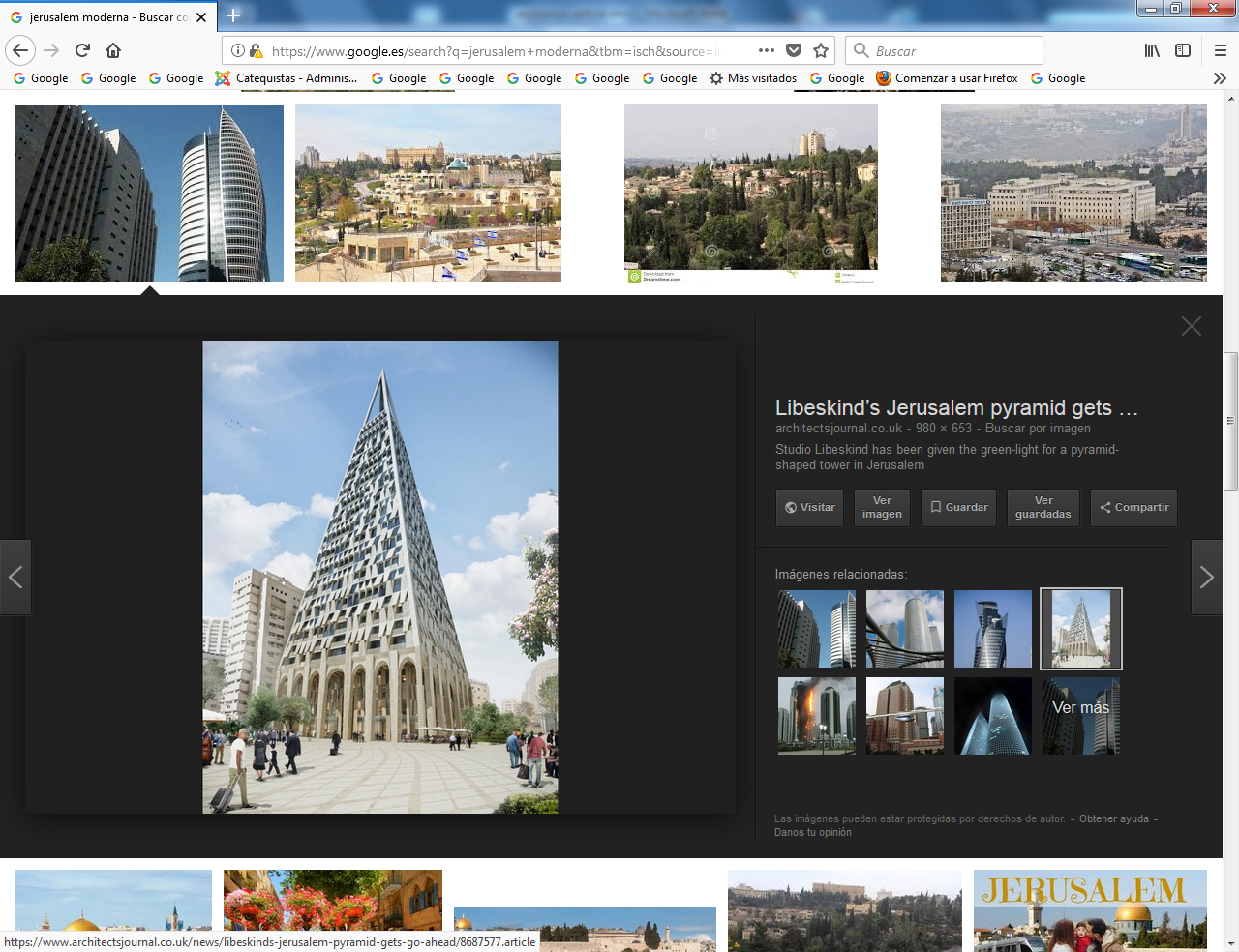 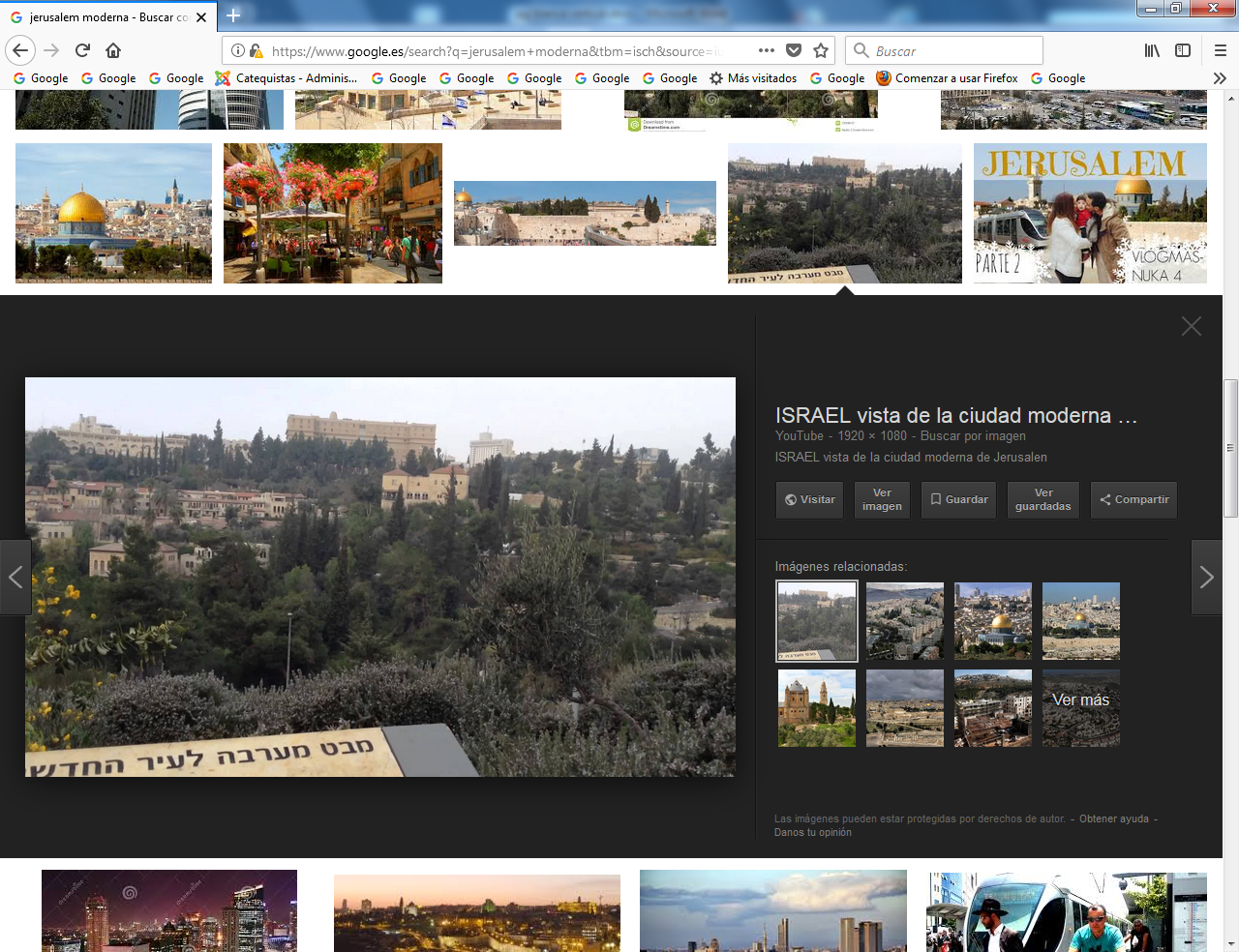 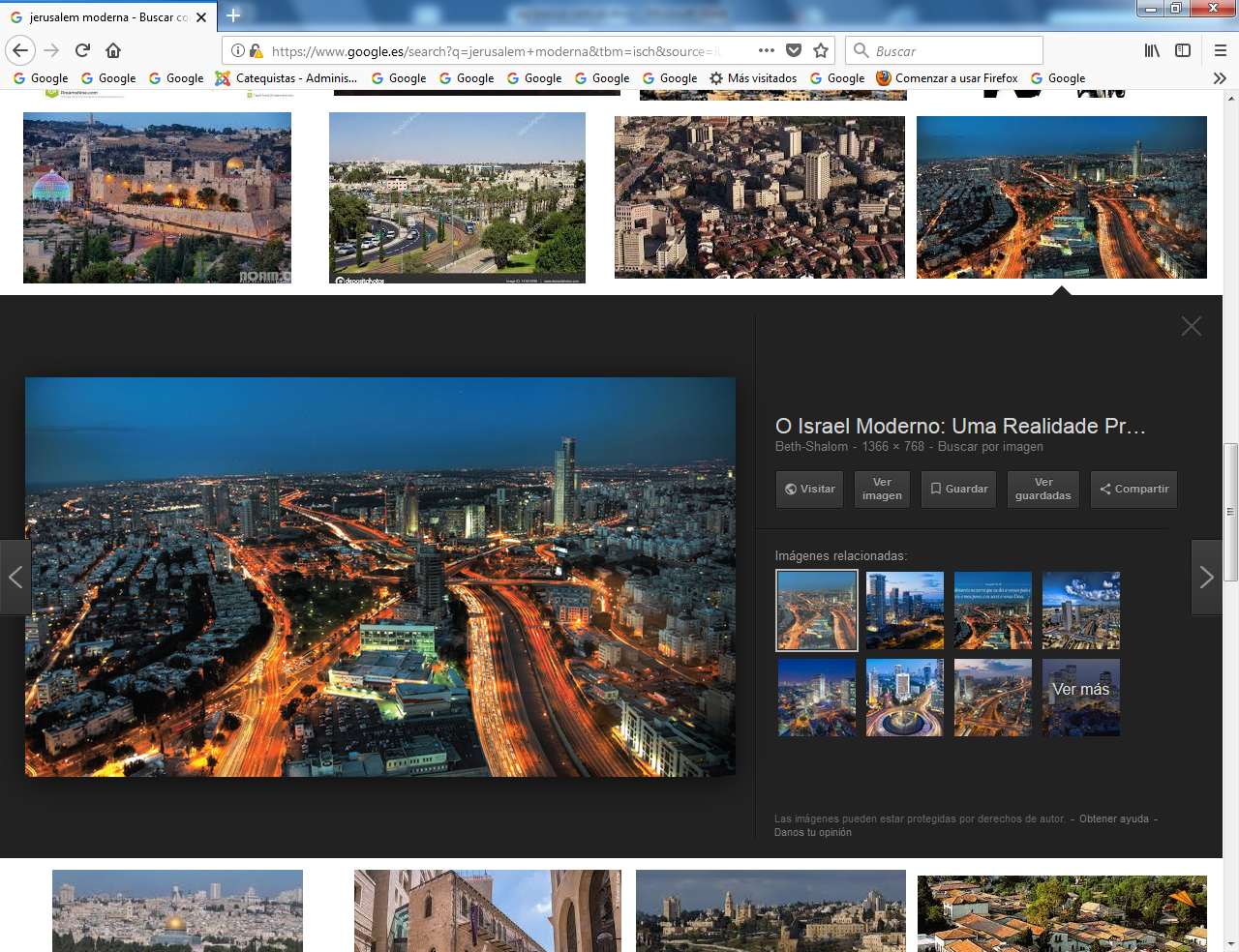 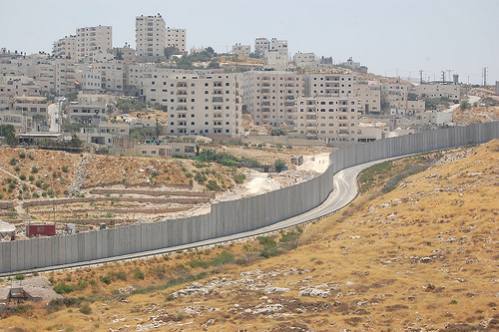 Hay muros. ¡ Qué pena !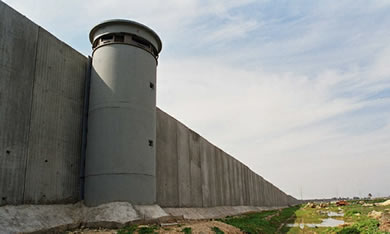 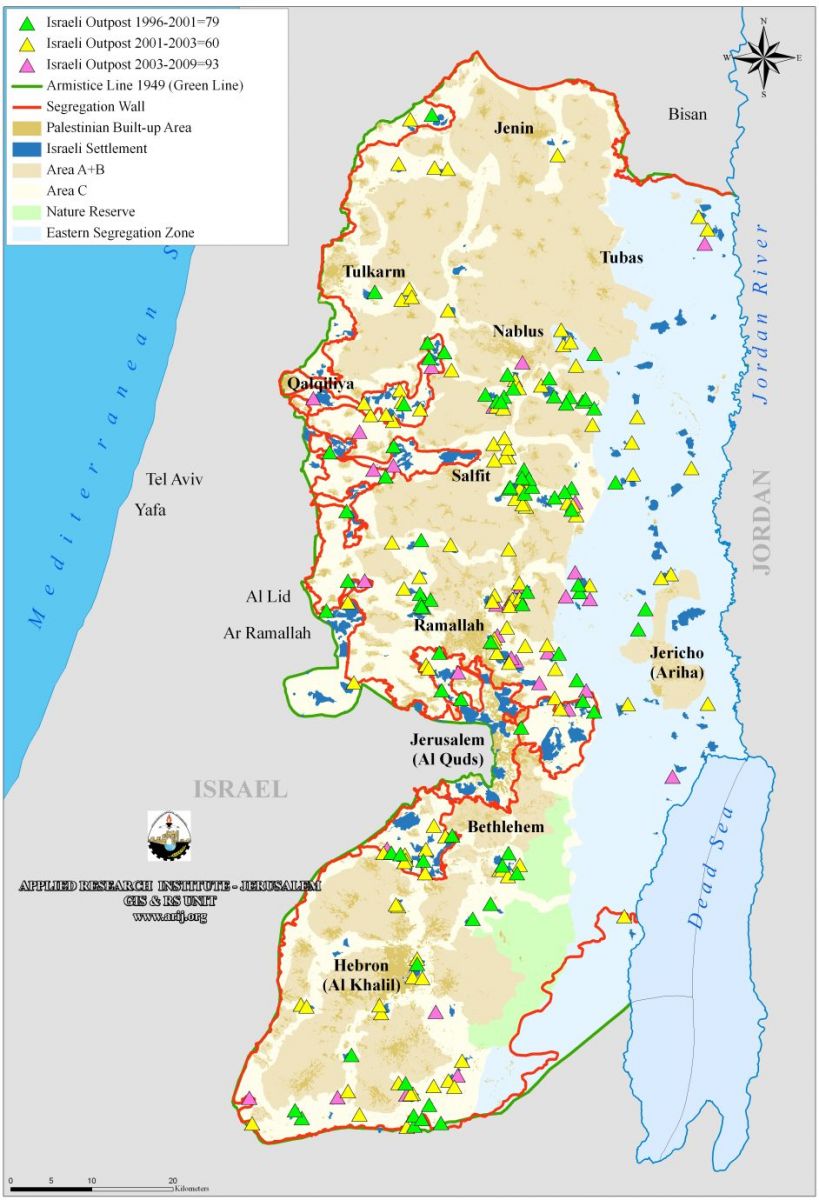 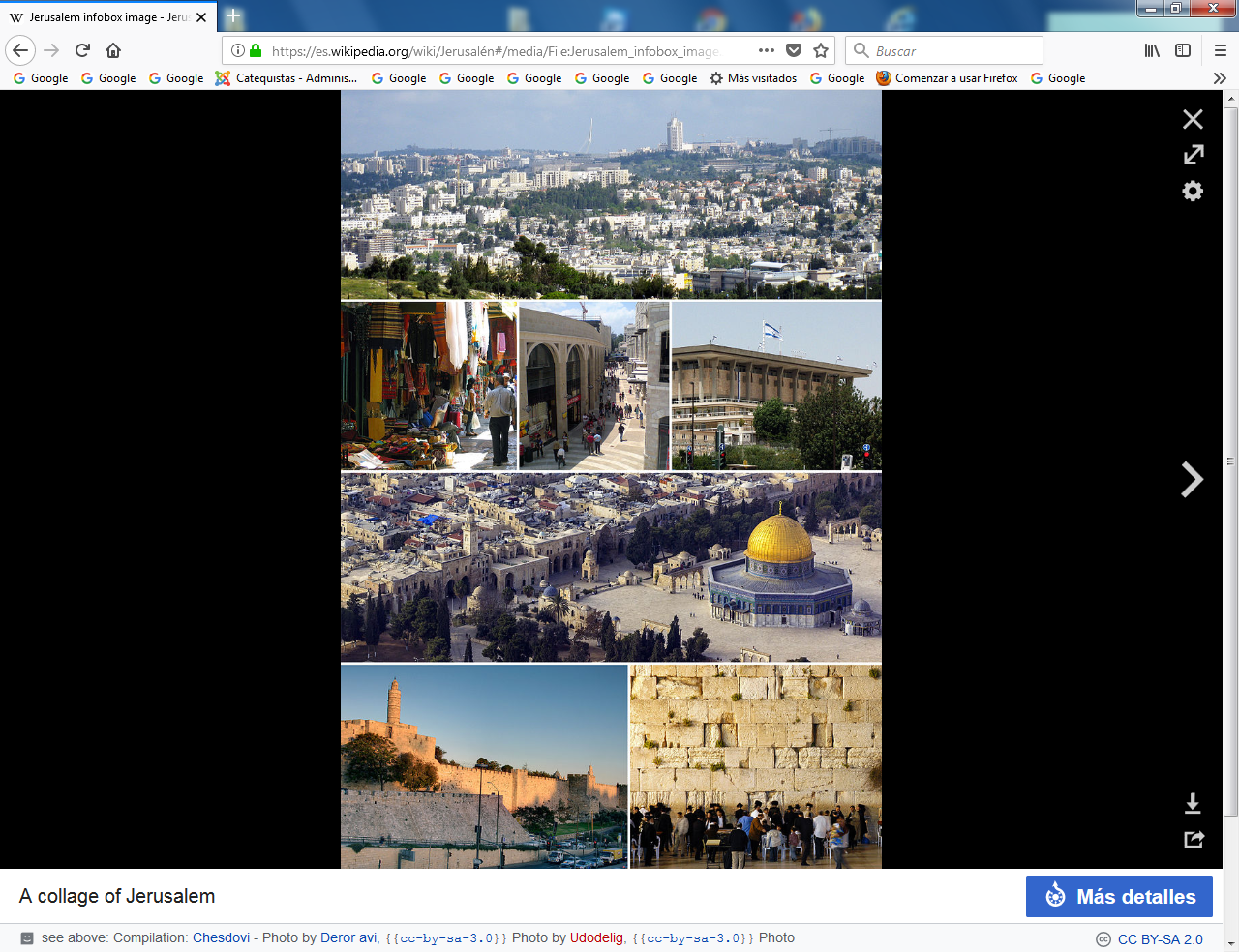 ¡Qué contrastes!